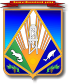 МУНИЦИПАЛЬНОЕ ОБРАЗОВАНИЕХАНТЫ -МАНСИЙСКИЙ РАЙОНХанты-Мансийский автономный округ – ЮграАДМИНИСТРАЦИЯ ХАНТЫ-МАНСИЙСКОГО РАЙОНАП О С Т А Н О В Л Е Н И Еот 00.00.000                                                                                                  № г. Ханты-МансийскОб организации перевозок пассажиров и багажа водным (речным)транспортом по муниципальным маршрутам регулярных перевозокна территории Ханты-Мансийского района.В соответствии с Кодексом внутреннего водного транспорта Российской Федерации, Федеральным законом от 06.10.2003 № 131-ФЗ «Об общих принципах организации местного самоуправления в Российской Федерации», законом Ханты-Мансийского автономного округа – Югры от 16.06.2016                       № 47-оз «Об отдельных вопросах организации транспортного обслуживания населения транспортом в Ханты-Мансийском автономном округе – Югре», Уставом Ханты-Мансийского района:1. Утвердить прилагаемое Положение об организации перевозок пассажиров и багажа водным (речным) транспортом по муниципальным маршрутам регулярных перевозок на территории Ханты-Мансийского района.2. Опубликовать (обнародовать) настоящее постановление в газете «Наш район», в официальном сетевом издании «Наш район Ханты-Мансийский», разместить на официальном сайте администрации Ханты-Мансийского района.3. Настоящее постановление вступает в силу после его опубликования и распространяется на правоотношения с 1 ноября 2022 года.4. Контроль за выполнением настоящего постановления возложить на заместителя главы Ханты-Мансийского района, директора департамента строительства, архитектуры и ЖКХ.Глава Ханты-Мансийского района						 К.Р.МинулинПриложение к постановлению администрацииХанты-Мансийского районаот 00.00.2022 № 00Положениеоб организации перевозок пассажиров и багажа водным (речным) транспортом по муниципальным маршрутам регулярных перевозок на территории Ханты-Мансийского районаРаздел I. Общие положения1. Настоящее Положение об организации перевозок пассажиров и багажа водным (речным) транспортом по муниципальным маршрутам регулярных перевозок на территории Ханты-Мансийского района (далее - Положение) разработано в соответствии с Федеральными законами от 06.10.2003 № 131-ФЗ «Об общих принципах организации местного самоуправления в Российской Федерации», Законом Ханты-Мансийского автономного округа - Юры от 16.06.2016 № 47-оз «Об отдельных вопросах организации транспортного обслуживания населения в Ханты-Мансийском автономном округе – Югре», Кодексом внутреннего водного транспорта Российской Федерации.2. Настоящее Положение регулирует отношения, связанные с созданием условий для предоставления транспортных услуг населению и организацией транспортного обслуживания населения между поселениями в границах       Ханты-Мансийского района (далее – муниципальные маршруты, маршруты), определяет основную задачу организации регулярных перевозок пассажиров и багажа водным (речным) транспортом по муниципальным маршрутам.3. Настоящее Положение является обязательным для перевозчиков осуществляющих перевозки пассажиров и багажа водным (речным) транспортом по муниципальным маршрутам регулярных перевозок.4. Уполномоченным органом администрации Ханты-Мансийского района на осуществление функций, связанных с организацией перевозок пассажиров и багажа водным (речным) транспортом по муниципальным маршрутам регулярных перевозок на территории Ханты-Мансийского района в соответствии с настоящим Положением, является департамент строительства, архитектуры и ЖКХ (далее - Уполномоченный орган).5. Основные понятия и термины, используемые в настоящем Положении:регулярная перевозка – определяется в соответствии со статьей 789 Гражданского кодекса РФ;водный (речной) транспорт - определяется внутренним водным транспортом в соответствии с Кодексом внутреннего водного транспорта Российской Федерации (далее – Кодекс);иные понятия и термины, применяются в значениях, предусмотренных Кодексом, постановлением администрации Ханты-Мансийского района от 09.07.2020 № 181 «О предоставлении субсидий из местного бюджета за оказание транспортных услуг населению Ханты-Мансийского района» и настоящим Положением (далее – Постановление   № 181).6. В соответствии с настоящим Положением основной задачей является удовлетворение потребностей населения в качественных и безопасных регулярных перевозках, создание условий для добросовестной конкуренции среди перевозчиков.7. Организация перевозок пассажиров водным (речным) транспортом по муниципальным маршрутам регулярных предусматривает:планирование муниципальных маршрутов регулярных перевозок;формирование и ведения реестра маршрутов регулярных перевозок;организацию регулярных перевозок по муниципальным маршрутам;контроль за осуществлением муниципальных маршрутов регулярных перевозок.Раздел II. Планирование муниципальных маршрутов регулярных перевозок водным (речным) транспортом 8. Уполномоченный орган планирует муниципальные маршруты регулярных перевозок водным (речным) транспортом на основании анализа данных обследования пассажиропотоков, планов жилищного, культурно-бытового и дорожного строительства, обращений населения, с целью организации транспортного обслуживания.9. Муниципальные маршруты регулярных перевозок водным (речным) транспортом устанавливаются, изменяются, отменяются Уполномоченным органом.10. С предложением по установлению, изменению или отмене муниципальных маршрутов регулярных перевозок водным (речным) транспортом вправе обращаться юридические лица, физические лица, индивидуальные предприниматели, участники договора простого товарищества, в котором для изложения сути предложения рекомендуется:обосновать целесообразность установления либо изменении маршрута регулярных перевозок с указанием вида регулярных перевозок, максимального количества и вида транспортных средств, сведений о категории, классе, экологической характеристике транспортных средств, планируемых для работы на данном маршруте;приложить схему и протяженность маршрута регулярной перевозки с указанием начальных, промежуточных и конечных остановочных пунктов;планируемое расписание движения транспортных средств по маршруту регулярной перевозки.11. Предложение об установлении, изменении муниципального маршрута или об отмене муниципального маршрута регулярных перевозок по нерегулируемым тарифам рассматривается Уполномоченным органом в соответствии с Федеральным законом   от 02.05.2006 № 59-ФЗ «О порядке рассмотрения обращений граждан Российской Федерации» с учетом настоящего Положения.12. По результатам рассмотрения предложения об установлении или изменении муниципального маршрута регулярных перевозок по регулируемому тарифу Уполномоченный орган в форме ответа удовлетворяет либо мотивировано отказывает на предложение, по следующим основаниям:состояние водных путей и судовых ходов к остановочным пунктам препятствует безопасному движению судов;наличие дублирующих (в том числе частично) межмуниципальных и муниципальных маршрутов, альтернативных видов транспорта, удовлетворяющих имеющиеся потребности населения;иные условия, мотивированные в соответствии с нормативными правовыми актами.13. Уполномоченный орган по собственной инициативе отменяет муниципальный маршрут регулярной перевозки по регулируемому тарифу по следующим основания:отсутствие потребности населения в регулярных перевозках по муниципальному маршруту;состояние водных путей и судовых ходов к остановочным пунктам препятствует безопасному движению судов.14. В случае принятия решения об установлении или изменении муниципального маршрута регулярных перевозок Уполномоченный орган в течение семи календарных дней со дня принятия такого решения вносит сведения об установлении или изменении данного маршрута в реестр муниципальных маршрутов регулярных перевозок водным (речным) транспортом.15. В случае принятия решения об отмене муниципального маршрута регулярных перевозок Уполномоченный орган в течение семи календарных дней исключает сведения о данном маршруте из реестра муниципальных маршрутов регулярных перевозок водным (речным) транспортом.Раздел III. Формирование и ведение реестра муниципальных маршрутов регулярных перевозок водным (речным) транспортом 16. Формирование и ведение реестра муниципальных маршрутов регулярных перевозок речным (водным) транспортом (далее - Реестр) осуществляется Уполномоченным органом.17. Реестр ведется в электронной форме посредством внесения ответственным должностным лицом Уполномоченного органа записей об установлении, изменении, отмене муниципального маршрута на основании решений (соглашений), принятых (заключенных) Уполномоченным органом, 18. Записи в Реестр вносятся в течение семи календарных дней со дня принятия Уполномоченным органом решения в форме приказа, заключения соглашения в соответствии с пунктом 22 настоящего Порядка.19. Реестр и содержащиеся в нем сведения, размещаются на официальном сайте администрации Ханты-Мансийского района www.hmrn.ru (далее - официальный сайт) для общедоступного (публичного) ознакомления в целях информационного обеспечения.20. В Реестр включаются следующие сведения:регистрационный номер муниципального маршрута регулярных перевозок;наименование муниципального маршрута регулярных перевозок;наименования промежуточных остановочных пунктов по муниципальному маршруту регулярных перевозок;протяженность муниципального маршрута регулярных перевозок;частота выполнения рейсов по муниципальному маршруту (время и дни в прямом и обратном направлении);тип (вид) транспортного средства, вместимость;характеристики транспортного средства расстояние между остановочными пунктами муниципального маршрута регулярных перевозок;вид регулярных перевозок: по регулируемым (субсидируемые муниципальные маршруты) или по нерегулируемым тарифам;наименование и реквизиты перевозчика (информация об индивидуальном предпринимателе включается только на основании согласия на обработку персональных данных физического лица). Раздел IV. Организация регулярных перевозок водным (речным) транспортом по муниципальным маршрутам21. Перевозки пассажиров и багажа водным (речным) транспортом по муниципальным маршрутам регулярных перевозок осуществляются по регулируемым тарифам и (или) нерегулируемым тарифам.22. Уполномоченный орган на конкурсной основе организует регулярную перевозку пассажиров и багажа водным (речным) транспортом по субсидируемому муниципальному маршруту в соответствии с Постановлением № 181.23. Уполномоченный орган вправе устанавливать муниципальные маршруты регулярных перевозок по нерегулируемым тарифам. 24. Регулярные перевозки по муниципальному маршруту по нерегулируемым тарифам организуются по инициативе (предложению) перевозчика и по тарифам, установленным перевозчиком.25. Право осуществления регулярных перевозок водным (речным) транспортом по нерегулируемым тарифам по маршруту, предложенному перевозчиком, подтверждается записью в Реестре. Раздел V. Контроль за осуществлением регулярных перевозок по муниципальным маршрутам водным (речным) транспортом26. При осуществлении перевозчиком регулярной перевозки по муниципальному маршруту по регулируемому тарифу Уполномоченный орган осуществляет контроль в соответствии с Постановлением № 181 и на основании заключенного соглашения.Раздел VI. Заключительные положения27. Иные вопросы транспортного обслуживания населения водным (речным) транспортом в Ханты-Мансийском районе, не урегулированные настоящим Положением, определяются в соответствии с законодательством и соглашением, заключенным в соответствии с Постановлением № 181.